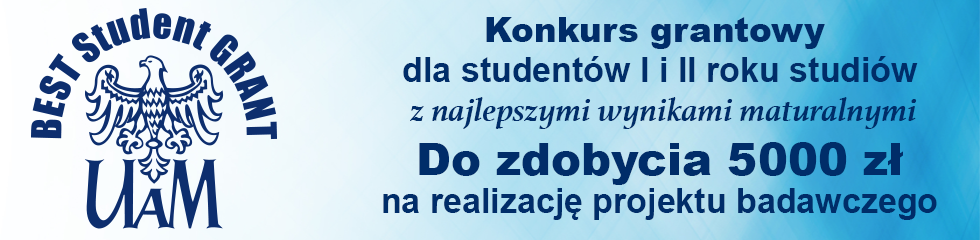 BESTStudentGRANT jest konkursem grantowym skierowanym do najlepszych studentów początkowych lat studiów, chcących realizować swoje pierwsze projekty badawcze. Jego celem jest zachęcenie studentów do podjęcia badań naukowych już w początkowej fazie studiów. Konkurs objęty jest patronatem oraz wsparciem finansowym prorektora ds. kształcenia oraz prorektora ds. nauki i współpracy międzynarodowej.Założenia konkursu:Adresatem konkursu BESTStudentGRANT studenci pierwszego lub drugiego roku studiów I stopnia lub jednolitych studiów magisterskich, którzy rekrutują się spośród laureatów i finalistów ogólnopolskich olimpiad przedmiotowych oraz uzyskali najlepsze wyniki z matury na poziomie rozszerzonym. Przedmiotem konkursu jest realizacja studenckiego projektu badawczego.Przewiduje się przyznanie łącznej liczby grantów – do 15.Wysokość grantu – do 5 000 zł, ustalana będzie na podstawie kosztorysu, który może obejmować następujące działania:wyjazdy konferencyjne krajowe i zagraniczne (finansowanie opłaty konferencyjnej (wpisowe) oraz kosztów podróży i kosztów pobytu),kwerendy biblioteczne,udział w warsztatach, seminariach oraz szkoleniach specjalistycznych i kursach zbieżnych z tematyką realizowanego projektu,zakup literatury niezbędnej do realizacji zadań projektu,zakup materiałów niezbędnych do realizacji zadań projektu, zakup licencji na oprogramowanie niezbędne do realizacji zadań projektu; w ramach projektu nie przewiduje się finansowania zakupu sprzętu komputerowego (w tym tabletów) oraz aparatury badawczej;honorarium grantobiorcy (w kwocie nie przekraczającej 30% całkowitej kwoty grantu) płatne w dwóch częściach (pierwsza część po rozpoczęciu realizacji projektu). Wniosek o finansowanie studenckiego projektu badawczego (aplikacja grantowa) powinien zawierać:opis projektu badawczego (nie więcej niż 3 strony A4), ze szczególnym wskazaniem celów badawczych oraz przewidywanych rezultatów (np. opublikowanie artykułu naukowego, wygłoszenie referatu na konferencji naukowej, poster konferencyjny, …),harmonogram przewidywanych działań oraz budżet projektu – projekt musi być zrealizowany w ciągu jednego roku akademickiego (do 30 września  2019 r.). W październiku odbędzie się spotkanie organizacyjne dla osób zainteresowanych złożeniem wniosku.Harmonogram październik 2018 – spotkanie organizacyjne dla osób zainteresowanych złożeniem wniosku12-30 listopada 2018r.  -  złożenie wniosków 20 grudnia 2018r. – rozstrzygnięcie konkursuSposób składania wniosków – wnioski, o których mowa powyżej należy składać w sekretariacie prorektora ds. kształcenia lub wysłać pocztą elektroniczną na adres beststudent@amu.edu.plOcena wniosku o finansowanie studenckiego projektu badawczego obejmować będzie:spełnienie wymagań formalnychocenę merytoryczną pomysłu badawczego, jego nowatorski charakter oraz możliwości jego realizacji przez studenta,zasadność planowanych kosztów,sposób przygotowania wniosku, umożliwiający jego rzetelną ocenę.Rozstrzygnięcia dokona komisja konkursowa pod przewodnictwem prorektora ds. kształcenia, w terminie wskazanym w pkc. 7Decyzja komisji jest ostateczna.Rozliczenie przyznanego dofinansowania nastąpi na podstawie przedstawionego przez grantobiorcę sprawozdania. Sprawozdanie to należy złożyć w terminie dwóch miesięcy od zakończenia projektu badawczego.Prof. UAM dr hab. Beata MikołajczykProrektor UAM ds. kształcenia